Практическая  работа  по технологии  обработки  швейных изделий6  класс Изготовление  ключницы  из фетраЗадание	Материалы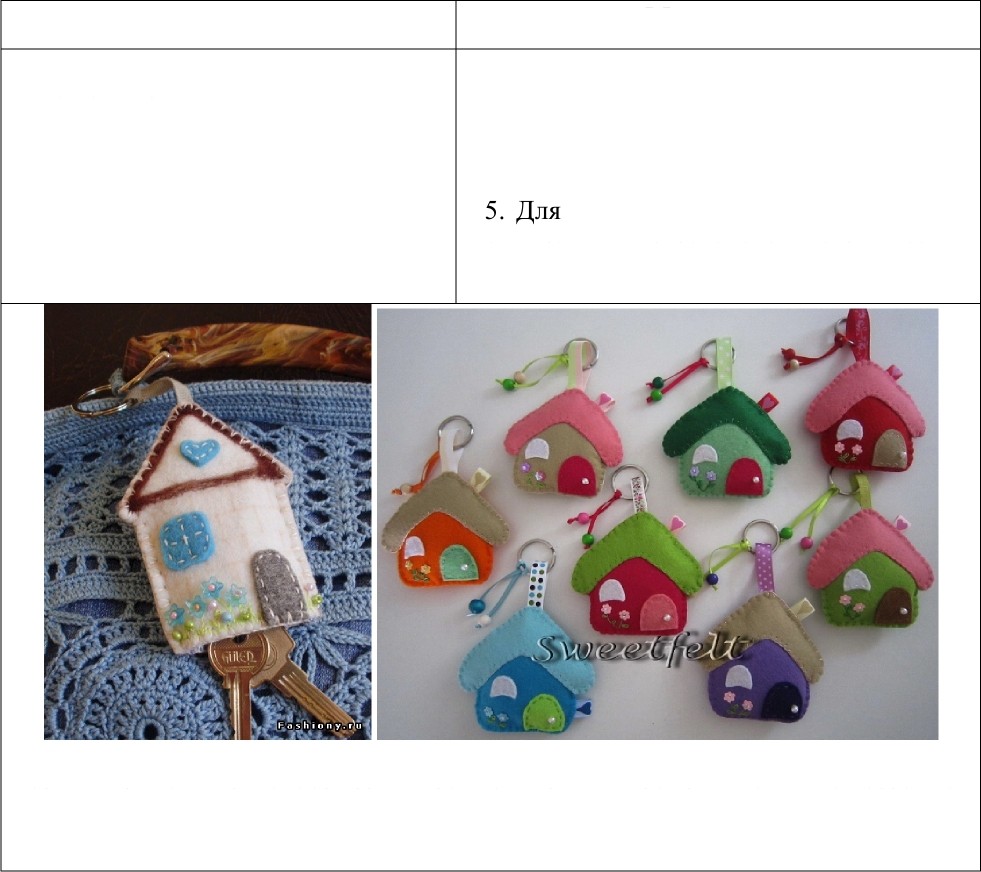 домика: мулине зеленого цвета, кусочки фетра разных цветов, бусины, бисер.Ключница  -  это  не  только  красивый  и оригинальный  аксессуар,  но  и оченьП]ЗЗКТИЧНіlЯ    BeЩИЦi1,    КОТО]ЗЗЯ  ЗЗЩИЩЗeT   ПОДКЛЗДК	И  Кі1]ЗМЗШКИ  G   МКИ  ОТ ]3ЗЗ]ЗЫВОВключами, а так же позволяет быстро отыскать ключи в бездонных просторах наших сумочек. Ключницу можно сшить из ткани, фетра,  кожи.Последовательность  выполнения  задания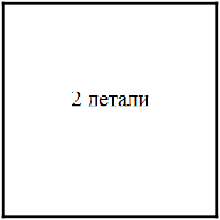 Карта поопера Uионного контроляШаблон для раскрояKpama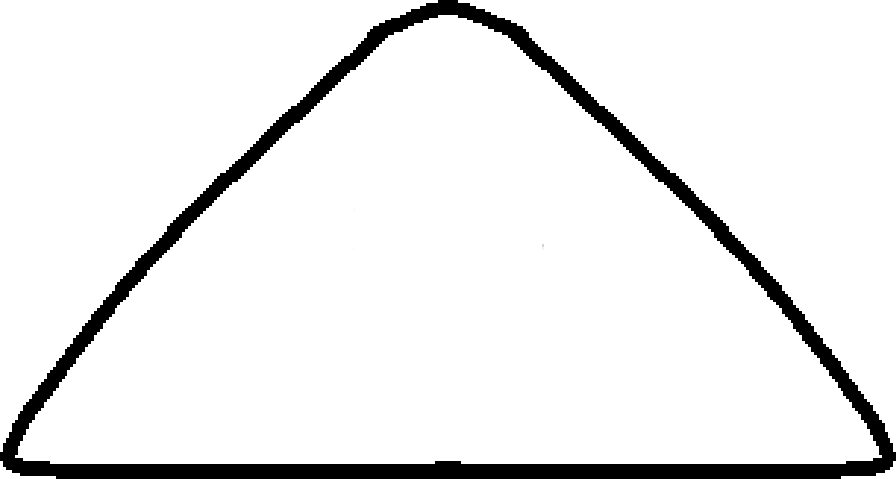 2диыт2диыт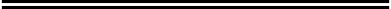 Изготовить	изфетраключницув1.  Фетр 7 см*12 см для основы домикавиде домика2.  Фетр 6 см*18 см для крыши домика.3.  Тонкий шнур.4.  Мулине в цвет основы домикаоформления	лицевой	стороны№Название операцииГрафическое изображение1Продумайте    оформление   лицевойстороны ключницы (дверь домика, окна, крыша и т.д.).При необходимости  выполните эскиз изделия с декором.Вы можете использовать любые предложенные Вам материалы. От места расположения декора, возможно, поменяется порядок выполнения	работы.	Ваши первоначальные          идеи         могутMecmo для Вашего предварительногоэскизаизмениться.  Не  задерживайтесь  наэтом этапе! Декор можно выполнить до или после изготовления образца.2Вырезать   шаблон  домика   и крыши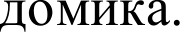 Из фетра по шаблону без припусков на швы выкроить следующие детали:домик — 2 деталикрыша — 2 детали.Также	выкроить	детали	для оформления	лицевой	стороны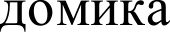 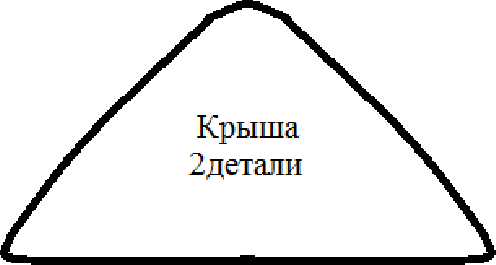 ДO bf tfK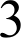 Оформить  лицевую  сторону домика.Обязательно у домика должна быть дверь и окно.4Нижние	края	деталей	домикаобметать петельными стежками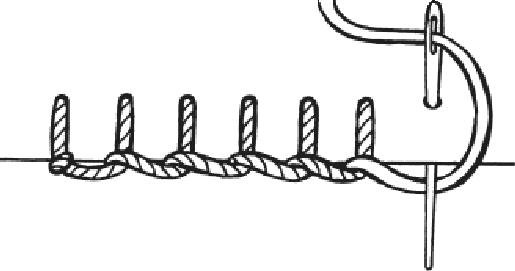 Петельный шов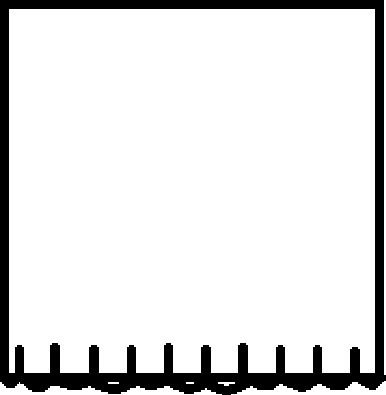 5Деталь  крыши  наложить   на  детальдомика	и	соединить	петельными стежками по нижнему краю крыши.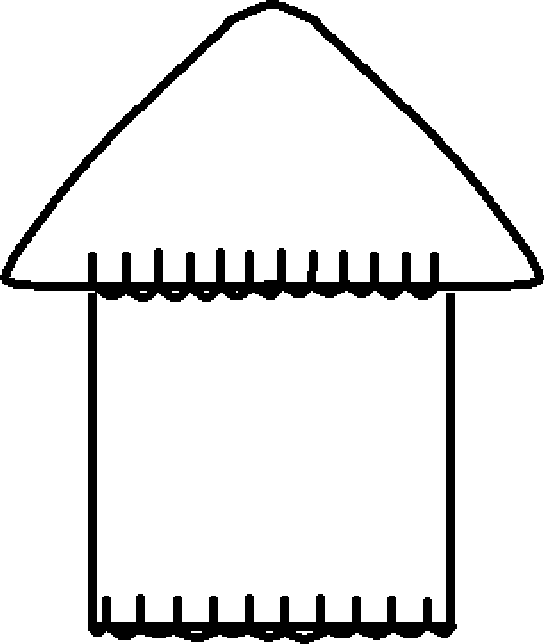 6Аналогично	соединить	вторуюдеталь крыши с деталью домика7Части домика сложить  изнаночнымиGТО]ЗОНЗМИ    ВИ   Т]ЗЬ    И    СOeДИHИTЬ   ПОбоковым сторонам и по верхним сторонам крыши петельными стежками.В верхней части крыши оставить отверстие длиной 5 мм для продевания шнура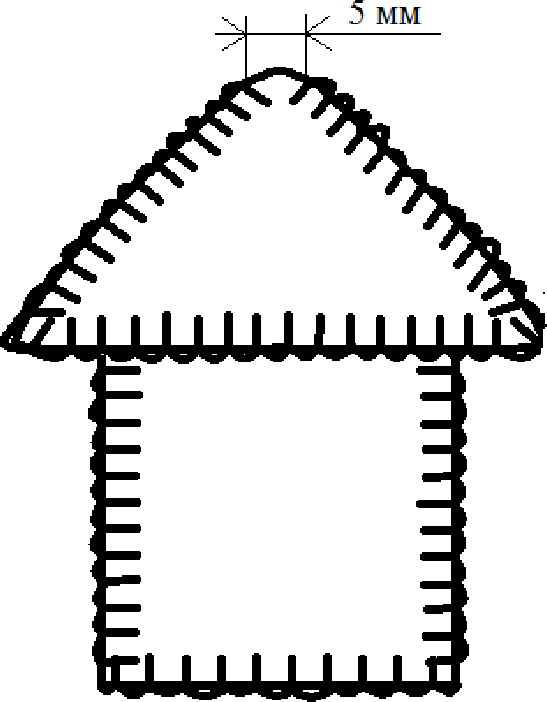 8В	отверстие	вставить	шнур.	Наверхнем		конце	шнура	завязать узелок	или	надеть	бусину.	КоВТО]ЗОМ	КОНЦ	ШН    ]311 BПOGЛeДGTBИИбудет	прикрепляться	кольцо	от ключей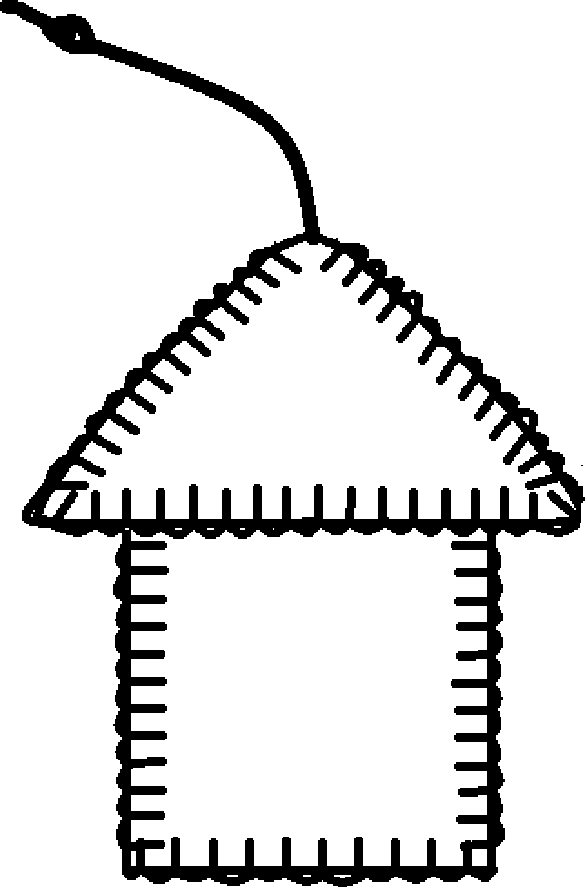 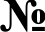 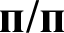 Критерии оценкиКритерии оценкиКритерии оценкиКоличество балловПо факту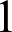 Качество   раскроя   деталей   (симметричность,  ровность краевдеталей)	да/нетКачество   раскроя   деталей   (симметричность,  ровность краевдеталей)	да/нетКачество   раскроя   деталей   (симметричность,  ровность краевдеталей)	да/нет22Оформление  лицевой  стороны  домика:  грамотное  и уместноекомпозиционное решение; согласованность с размерами всей работы	да/нетОформление  лицевой  стороны  домика:  грамотное  и уместноекомпозиционное решение; согласованность с размерами всей работы	да/нетОформление  лицевой  стороны  домика:  грамотное  и уместноекомпозиционное решение; согласованность с размерами всей работы	да/нет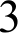 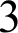 Оригинальное	использование	элементовопределённой  «смысловой  идеи оформления»отделки,наличиеда/нет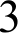 4Качество шва обработки нижних срезов домика (равномерностьстежков, одинаковое расстояние от краев до шва)	да/нетКачество шва обработки нижних срезов домика (равномерностьстежков, одинаковое расстояние от краев до шва)	да/нетКачество шва обработки нижних срезов домика (равномерностьстежков, одинаковое расстояние от краев до шва)	да/нет25Качество	шва	соединения	крыши	с	деталями	домика(равномерность стежков, одинаковое расстояние от краев до шва)	да/нетКачество	шва	соединения	крыши	с	деталями	домика(равномерность стежков, одинаковое расстояние от краев до шва)	да/нетКачество	шва	соединения	крыши	с	деталями	домика(равномерность стежков, одинаковое расстояние от краев до шва)	да/нет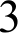 6Качество   шва  соединения   боковых   срезов   домика  и срезовкрыши (равномерность стежков, одинаковое расстояние от краев до шва)	дшнетКачество   шва  соединения   боковых   срезов   домика  и срезовкрыши (равномерность стежков, одинаковое расстояние от краев до шва)	дшнетКачество   шва  соединения   боковых   срезов   домика  и срезовкрыши (равномерность стежков, одинаковое расстояние от краев до шва)	дшнет47Наличие  шнура  для  ключей,  оформление  его  верхнего конца(узелок, бусина)	да/нетНаличие  шнура  для  ключей,  оформление  его  верхнего конца(узелок, бусина)	да/нетНаличие  шнура  для  ключей,  оформление  его  верхнего конца(узелок, бусина)	да/нет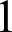 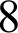 Аккуратность работыда/нет2ИтогоИтогоИтого20